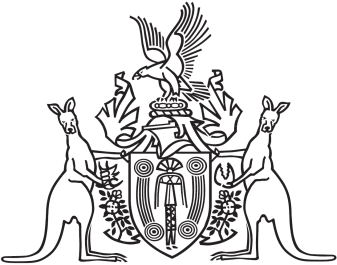 Northern Territory of Australia Government GazetteISSN-0157-8324No. G44	2 November 2016Christmas/New Year publicationThe last General Gazette for 2016 will be published on Wednesday 21 December.The first General Gazette for 2017 will be published on Wednesday 4 January.Urgent publication of a Gazette notice required between Thursday 22 December 2016 and Tuesday 3 January 2017 can be arranged by following the usual procedures.Please note General and Special Gazettes will not be published on Public Holidays.General informationThe Gazette is published by the Office of the Parliamentary Counsel.The Gazette will be published every Wednesday, with the closing date for notices being the previous Friday at 4.00 pm.Notices not received by the closing time will be held over until the next issue.Notices will not be published unless a Gazette notice request form together with a copy of the signed notice and a clean copy of the notice in Word or PDF is emailed to gazettes@nt.gov.au Notices will be published in the next issue, unless urgent publication is requested.AvailabilityThe Gazette will be available online at 12 Noon on the day of publication at http://www.nt.gov.au/ntg/gazette.shtml  Unauthorised versions of Northern Territory Acts and Subordinate legislation are available online at http://www.legislation.nt.gov.au Northern Territory of AustraliaPetroleum ActRelease of Information under Section 61(8)I, Debby James, the Delegate of the Minister for Primary Industries and Resources, in pursuance of section 61(8) of the Petroleum Act -notify that I propose to make the information specified in the Schedule available or publicly known;invite interested persons to give to me, within 45 days after the publication of this notice, a notice objecting to the whole or any part of the information being made available or publicly known; andnotify that if a person does not make an objection in accordance with this invitation, the person will be taken to have consented to the information being made available or publicly known.NoteA notice objecting to information being made available or publicly known shall set out the person’s reasons for making the objection.A person may not object to information being made available or publicly known under this -a trade secret; orany other information the disclosure of which would, or could reasonably be expected to, adversely affect the person in respect of the lawful business, commercial or financial affairs of the person.Dated: 24 October 2016Made under the Petroleum Act of the Northern Territory of AustraliaD. JamesDelegate of the Minister for Primary Industries and ResourcesPursuant to Instrument of Delegation Dated 11 October 2016SchedulePolice Administration ActSale of GoodsNotice is hereby given that pursuant to Section 166 of the Police Administration Act, the following property as shown on the attached schedule has been in the possession of the Officer in Charge, Police Station, Alice Springs, for a period in excess of 3 months and this property will be sold or otherwise disposed of in a manner as determined by the Commissioner of Police, if after twenty-eight (28) days from the publication of this notice the property remains unclaimed.P. VicaryA/SuperintendentAlice Springs Police Station24 October 2016Northern Territory of AustraliaMisuse of Drugs ActAppointment of AnalystsI, Natasha Kate Fyles, Attorney-General and Minister for Justice, under section 3(8) of the Misuse of Drugs Act, appoint Karen Kiu Yan Wong and Tu Vo to be analysts for the purposes of the Act while each person is a public sector employee employed in the Police Civil Employment Unit.Dated 17 October 2016N. K. FylesAttorney-General and Minister for JusticeNorthern Territory of AustraliaAppointment of AnalystsKava Management ActI, Natasha Kate Fyles, Attorney-General and Minister for Justice, under section 33 of the Kava Management Act, appoint Karen Kiu Yan Wong and Tu Vo to be analysts for the purposes of carrying out the sampling, analysis or examination of a thing seized under the Act while each person is a public sector employee employed in the Police Civil Employment Unit.Dated 17 October 2016N. K. FylesAttorney-General and Minister for JusticePolice Administration ActSale of GoodsNotice is hereby given that pursuant to Section 166 of the Police Administration Act, the following property as shown on the attached schedule has been in the possession of the Officer in Charge, Police Station, Peter McAulay Centre, for a period in excess of 3 months and this property will be sold or otherwise disposed of in a manner as determined by the Commissioner of Police, if after twenty-eight (28) days from the publication of this notice the property remains unclaimed.Nouvelle ReedSuperintendentCIO Branch26 October 2016Northern Territory of AustraliaPlace Names ActNaming of PlacesRoads in Zuccoli, Town of PalmerstonI, Nicole Susan Manison, Minister for Infrastructure, Planning and Logistics, under section 11D(1) of the Place Names Act, give notice that:(a)	on the recommendation of the Place Names Committee for the Northern Territory, I have approved the naming of roads located in the Town of Palmerston; and(b)	the name and location of each road is as indicated on Compiled Plan 5589, which may be inspected at the office of the Surveyor-General, Level 1, Arnhemica House, 16 Parap Road, Parap NT 0820; and(c)	the names are recorded in the register kept by the Committee, which may be inspected on the Committee's website at http://www.placenames.nt.gov.au/register/approvals-2016Dated 26 October 2016N. S. ManisonMinister for Infrastructure, Planning and LogisticsNorthern Territory of AustraliaPlace Names ActNaming of PlacesRoads in the Locality of GunbalanyaI, Nicole Susan Manison, Minister for Infrastructure, Planning and Logistics, under section 11D(1) of the Place Names Act, give notice that:(a)	on the recommendation of the Place Names Committee for the Northern Territory, I have approved the naming of roads in the locality of Gunbalanya; and(b)	the name and location of each road is as indicated on Compiled Plan 5590, which may be inspected at the office of the Surveyor-General, Level 1, Arnhemica House, 16 Parap Road, Parap NT 0820; and(c)	the names are recorded in the register kept by the Committee, which may be inspected on the Committee's website at http://www.placenames.nt.gov.au/register/approvals-2016Dated 26 October 2016N. S. ManisonMinister for Infrastructure, Planning and LogisticsNorthern Territory of AustraliaPlace Names ActNaming of PlacesParks in Zuccoli, Town of PalmerstonI, Nicole Susan Manison, Minister for Infrastructure, Planning and Logistics, under section 11D(1) of the Place Names Act, give notice that:(a)	on the recommendation of the Place Names Committee for the Northern Territory, I have approved the naming of parks located in the Town of Palmerston; and(b)	the name and location of each park is as indicated on Compiled Plan 5591, which may be inspected at the office of the Surveyor-General, Level 1, Arnhemica House, 16 Parap Road, Parap NT 0820; and(c)	the names are recorded in the register kept by the Committee, which may be inspected on the Committee's website at http://www.placenames.nt.gov.au/register/approvals-2016Dated 26 October 2016N. S. ManisonMinister for Infrastructure, Planning and LogisticsThe Northern Territory Darts Council hereby declares that in a meeting held on 16/10/2016 a resolution was passed that all the property of the association both real and personal be transferred to the Barkly Sports Group Limited, being a body within the meaning of Section 54(1) of the Associations Act.Vivian (Spike) BywaterPresidentNTDC26/10/2016Northern Territory of AustraliaLaw Officers ActAuthorisationI, Gregory John Shanahan, the Chief Executive Officer of the 
Department of the Attorney-General and Justice, in pursuance of section 8(4) of the Law Officers Act, authorise  Damien Joseph Jones an officer of the Department, being a legal practitioner, to act in the name of the Solicitor for the .Dated 28 October 2016G. J. ShanahanChief Executive OfficerPRTenureOnshore Interpretive data, Reports and SamplesRelease DateLegislationNotesPR2011-0108EP115Johnstone West 1 Well Completion Report Interpretative5/10/2016Section 61(8) Petroleum Act RoutinePR2011-0108EP115Johnstone West 1 Well Completion Report Interpretative5/10/2016Section 61(8) Petroleum Act Routine464742Rugby ball464263Crossbow Multicam Nikko Stirling sight464262Drone camera DJI W321 - white464251Scooter Action Sport yellow/green464233Bottlejack 4000kg silver463652Camera Nikon Coolpk S6800 white458223#006Baseball bat Easton red/black458223#001Axe Hart black/red 40cm long458223#002Axe Hart black/red 65cm long465646Southern Star Kodiak black/red465596Southern Star Kodiak black/red465409Rhythm black/white S/N G1409132548465399Zum 3 blue S/N Toto4117447465218Trek Marlin 7 S/N 2039U0615465154Cyclops Ridge lime/black S/N TP9874034465122Huffy silver S/N 0805F32997465102Mongoose Black Diamond black465058Trek black/silver S/N WTU242C2164F465048Trek black S/N WTU121C56730465024Avanti Montari black S/N U135K00281464994Mongoose Switch green S/N M6KI04192464744Giant Nicon silver S/N GS5V2758464642Southern Star Bella Vista S/N HDL165P03464474Southern STA Kodiak464426Aluminiumos-26 black S/N ?060502058464406Toures X-Train60 green S/N GI 509016130464405Raleigh blue/white464397Cyclops Maximal black S/N Al07a069903464395Southern Star Terrain black464394Tourex X-Train blue464393Southern Star Urban Cruiser grey464392#001Merida black/green464392#002Avanti black/red464341Dunlop Typhoon silver S/N HM0714453464325Colorado Hangin blue S/N SB 99018246463822Trike bike silver464250Southern Star Cruiser grey S/N G1168018407463708Raleigh RFX red/black464156Cyclops purple S/N Al09D032261O464155Snarl grey/red S/N SNLSC15K23357464098Schwinn green/white464098#002Huffy green464098#003Outta Control Thruster black465242001$6.05465242002Black purse465228001$100.00465228002Black purse463988$50.00463777$40.00463648$20.00463648Card holder white461780Samsung phone black465569Telstra phone black/gold465499Leather ladies jacket - faux black465384Telstra ZTE black465313Wallet leather black465036HTC phone black/grey464921Back pack blue464837Samsung black464762#003Telstra ZTE white464742#002Back pack Nike black464742#001Telstra 4g My Pocket Wi-Fi white464644Telstra phone black464451#001Fireworks464451#002Fireworks464451#003Fireworks464226Hand bag Mimico leather black464120IPhone black Otter case463807IPhone 4 red case463670Fireworks409162/008409162/012409162/032409162/140Home style knife block setSet canisters in boxCurtis Stone turkey roasterCurtis Stone turkey roaster469528/002469528/003Black specialized XCTSilver/white Traverse Nitro448235/035Collapsible car ramps464035/001Silver/gold Sekonda watch465422/003465422/004465422/006465422/007465422/008465422/009465422/010Silver LeathermanBlue Beats headphonesSmall heart charmGold bangleSilver bangleBlack Nikon CoolpixBlack Sony camera463772/001Silver Kodak camera465083/001Assorted jewellery in brown box464253/001Silver chain bracelet465626/002$11.55465422/005/001$50 US note464168/002$7.55465427/002$225.00464797/002$1.70464945/002$70.00464990/001$5.00464610/002$104.35464618/001/001464618/001/0020.503 x PNG Kina Notes464764/001$5.00464683/001$5.00464211/0021 x $20 Baht 1 x $100000 Dong 1 x $10 Rupee465317/002$69.00463809/001/001$17.80456416/002Woolworth bag with 2 x IPhones-3 x Sony phones-3 x phone cases-2 xboxes-2 x micro Sims446381/001Black Huawei mobile phone441746/005Black TomTom navigation device and cord386385/001Bolt Action 12G unknown S/N459023/001459023/002Giant back packSunglasses458602/001458602/002458602/003Black shortsBlack singletCap458590/001458590/002458590/003Black TelstraWhite TelstraMoki storage device462194/001Hatsan 22 break action air rifle S/N 090200781462144/001462144/002Hatsan .177 air rifle S/N 020504791Voere Winchester .243 RBA S/N 265568459307/001459307/002Arrow .22 air rifle S/N 10473Mauser 308 bolt action S/N 3703442102/001Mauser .308 bolt action Winchester S/N OT45836455621/005455621/006Black Leagoo Alpha 5 mobile phoneUnknown brand black mobile phone465626/001Green Laura Jones wallet and contents465422/005Brown wallet and contents464168/001Black Milleni wallet and contents465427/001Black Ellement wallet and contents464797/001Orange Bluebird wallet and contents464945/001Black Oroton wallet and contents464610/001Orange/red wallet and contents464618/001Brown Milleni wallet and contents464679/001Old suitcase and contents464211/001Black wallet and contents465317/001Black wallet and contents463603/001463603/002463603/003White Samsung mobile phoneBank cardUSB charger463809/001Beige purse and contents465523/001Black IPad464806/002Blue computer tablet463619/001Silver IPod in brown case465515/001Black Telstra mobile phone465403/001White ZTE mobile phone465375/001Black Telstra mobile phone465239/001465239/002Black Huawei mobile phoneBlack Huawei mobile phone465232/001Silver IPhone 465165/001Black Samsung Galaxy463632/001463632/002White Telstra ZTE mobile phoneBlue Telstra mobile phone465289/001465289/002465289/003465289/004White Telstra ZTE mobile phoneBlack Sony mobile phoneBlack Blueant hands free mobile deviceBlack Samsung mobile phone464956/001464956/002464956/003White Telstra mobile phoneWhite Telstra mobile phoneBlack charger464874/001464874/002464874/003Black Apple IPhoneWhite Samsung mobile phoneWhite Apple IPhone464614/001Black Microsoft Lumia mobile phone464546/001464546/002Blue Boost mobile phoneBlack Alcatel mobile phone464396/001Black Alcatel mobile phone464171/001Blue Boost mobile phone464144/001Grey HTC mobile phone464118/001Black Alcatel mobile phone463954/001463954/002463954/003Black Huawei mobile phoneBlack Telstra mobile phoneBlack Samsung mobile phone463776/001Black Alcatel mobile phone463747/001Black Telstra mobile phone463721/001Black/green Apple IPhone467074/001467074/002Harrington/Richardson 12G SSB S/N Hx300348Winchester 22LR RLA S/N F654707448475/002448475/003448475/003/001448475/003/002448475/003/003448475/0043 x bunches of keysSmall bag with personal effectsBlack Nokia mobile phoneBlack IPhone2 x sim cardsBlack Telstra phone421362/001421362/010421362/011White Samsung mobile phone3 x USB flash drives4 x small SD cards in a plastic container437259/013White Telstra mobile phone393536/002Smith and Western PRV 44 mag S/N unknown435253/005Ruger 308 M77 RBA S/N 7385089460172/002Remington 223 RBA S/N unknown455122/001Winchester 32.20 lever action S/N 767169437615/005Stoeger 12G SUO Condor S/N R3959308462367/001Stoeger 12G SUO Condor S/N J256944-10444761/001Unknown .22 bolt action S/N 19800446667/007Boito 12G double barrel shot gun S/N 253015444888/002Lithgow .303 (Prohibited) S/N 29141459127/001Black mobile phone425530/003Silver Samsung tablet464628/002464628/003464628/004Baikal IJ-18 S/N M23030Winchester lever action S/N 5032684Set of safe keys464266/001White Southern Star Bella Vista464937/001Gold/black Ridgeback bike465160/001465160/002Black AvantiBlack/red BMX463739/001White/purple Southern Star465352/001Black/grey Trek EX465353/001Orange/black Bravetti 465354/001Grey Kona Deluxe464971/001White Southern Star Bella Vista460659/001460659/002Black Kinlon motorcycle-NT A7890Keys for motorcycle456668/001Homemade box trailer462986/001Silver Ford Falcon sedan NT-CC18NE